ҠАРАР                                                        ПОСТАНОВЛЕНИЕ«16» октябрь 2019 й.                     №45                   «16» октября 2019 г.Об утверждении порядка реализации Комплексного плана противодействия идеологии терроризма в сельском поселении Волковский сельсовет муниципального района Благовещенский район Республики Башкортостан на 2019 – 2023 годыВ соответствии с требованиями Комплексного плана противодействия идеологии терроризма в Российской Федерации на 2019 – 2023 годы, утвержденного Президентом Российской Федерации от 28.12.2018 № Пр-2665, в целях снижения уровня радикализации различных групп населения сельского поселения Волковский муниципального района Благовещенский район Республики Башкортостан, прежде всего молодежи, и недопущения их вовлечения в террористическую деятельностьПОСТАНОВЛЯЮ:Утвердить Комплексный план противодействия идеологии терроризма в сельском поселении Волковский сельсовет муниципального района Благовещенский район Республики Башкортостан на 2019 – 2023 годы (приложение).Настоящее постановление подлежит опубликованию на официальном сайте администрации сельского поселения Волковский муниципального района Благовещенский район Республики Башкортостан.Контроль за исполнением данного постановления отставляю за собой.Глава сельского поселения                                                              Г.Р. Карамова                                            Приложениек постановлению администрации сельского поселения от 16.10.2019 г  №45Комплексный план противодействия идеологии терроризма в сельском поселении Волковский сельсовет  на 2019 – 2023 годыОбщие положения.Реализация Комплексного плана противодействия идеологии терроризма в сельском поселении Волковский на 2016 - 2018 годы позволила сформировать организационные механизмы противодействия идеологии терроризма. Проведение в образовательных организациях культурно – просветительских и воспитательных мероприятий, в повестку которых включается антитеррористическая тематика, позволяет добиваться осознания подрастающим поколением преступной сущности терроризма. Заметно вырос объем и повысилась действенность подготовленных информационно – пропагандистских материалов антитеррористической направленности.Проведенная муниципальным образованием противодействия терроризму работа способствовала снижению уровня радикализации различных групп населения, прежде всего молодежи, а также повышению эффективности функционирования системы оказания на них профилактического воздействия. Настоящий Комплексный план разработан в развитие Комплексного плана противодействия идеологии терроризма в Российской Федерации на 2016 – 2018 годы, направлен на реализацию нормативных правовых актов в области обеспечения безопасности личности, общества и государства.С учетом прогноза развития обстановки целью реализации мероприятий Комплексного плана является защита населения от пропагандистского (идеологического) воздействия международных террористических организаций, сообществ и отдельных лиц. Приоритетными задачами, на решение которых направлены мероприятия Комплексного плана, являются:повышение эффективности профилактической работы с лицами, подверженными воздействию идеологии терроризма, а также подпавшими под ее влияние;реализация мер по формированию у населения сельского _______________ антитеррористического сознания;развитие организационных и иных мер, направленных на повышение результативности деятельности субъектов противодействия терроризму.Для достижения указанной цели и решения обозначенных задач необходимо реализовать следующий комплекс мероприятий.Профилактическая работа с лицами, подверженными воздействию идеологии терроризма, а также подпавшими под ее влияние.В целях предупреждения вовлечения в террористическую деятельность лиц, подверженных воздействию идеологии терроризма, а также подпавших под ее влияние, обеспечить повышение эффективности:Проведения с членами семей лиц, причастных к террористической деятельности (действующих, осужденных, нейтрализованных), в том числе возвратившихся из стран с повышенной террористической активностью, бесед по разъяснению норм законодательства Российской Федерации, устанавливающих ответственность за участие и содействие террористической деятельности, а также оказания указанным лицам социальной, психологической и правовой помощи при участии представителей религиозных и общественных организаций, психологов.Исполнители: Отдел МВД России по Благовещенскому району РБ (по согласованию).Срок: ежегодно.Проведения с молодёжью², в том числе с лицами, состоящими 
на профилактическом учёте и (или) находящимися под административным надзором в органах внутренних дел в связи с причастностью к совершению правонарушений в сфере общественной безопасности, профилактических мероприятий в форме индивидуальных (групповых) бесед по формированию стойкого неприятия идеологии терроризма и привитию традиционных российских духовно-нравственных ценностей с привлечением к указанной работе представителей религиозных, общественных и спортивных организаций, психологов.Исполнители: администрация сельского поселения; Отдел МВД России по Благовещенскому району РБ (по согласованию); Срок: ежегодно.Меры по формированию у населения сельского поселения Волковский сельсовет  антитеррористического сознания.В целях развития у населения, прежде всего молодежи, активной гражданской позиции, направленной на неприятие идеологии терроризма, проводить общественно-политические, культурные и спортивные мероприятия, посвященные Дню солидарности в борьбе с терроризмом (3 сентября). При реализации указанных мероприятий обеспечить максимальный охват участников из различных категорий населения с привлечением авторитетных представителей общественных и религиозных организаций, науки, культуры и спорта.Исполнители: администрация сельского поселения; Отдел МВД России по Благовещенскому району РБ (по согласованию); образовательная организация?Срок: ежегодно (сентябрь).В целях снижения уязвимости молодежи от воздействия идеологии терроризма на базе образовательных организаций (в том числе с участием представителей религиозных и общественных организаций, деятелей культуры и искусства) воспитательные и культурно-просветительские мероприятия, направленные на развитие у детей и молодежи неприятия идеологии терроризма и привитие им традиционных российских духовно-нравственных ценностей.Исполнители: администрация сельского поселения; Отдел МВД России по Благовещенскому району РБ (по согласованию); образовательная организация?Срок: ежегодно.Совершенствование мер информационно-пропагандистского характера и защиты информационного пространства сельского поселения Волковский сельсовет от идеологии терроризма.В целях совершенствования информационно-пропагандистских мер, направленных на противодействие идеологии терроризма организовывать с привлечением лидеров общественного мнения, популярных блогеров создание и распространение в СМИ и сети «Интернет» информационных материалов (печатных, аудиовизуальных и электронных) в области противодействия идеологии терроризма, в том числе основанных на обращениях (призывах) лиц, отказавшихся от террористической деятельности, а также их родственников.Исполнители: администрация сельского поселенияСрок: ежегодно.Организационные и иные меры, направленные на повышение результативности деятельности субъектов противодействия терроризму.В целях совершенствования подготовки муниципальных служащих, а также иных работников, участвующих в рамках своих полномочий в реализации мероприятий по противодействию идеологии терроризма обеспечить направление на курсы повышения квалификации муниципальных служащих, а также иных работников, участвующих в рамках своих полномочий в реализации мероприятий по противодействию идеологии терроризма.Исполнители: администрация сельского поселения; Отдел МВД России по Благовещенскому району РБ (по согласованию); образовательная организация?Срок: ежегодно.Координация и контроль деятельности по исполнению Комплексного плана.Координация и контроль деятельности органов местного самоуправления по исполнению Комплексного плана осуществляется управляющим делами администрации сельского поселения.Порядок организации и координации деятельности органов местного самоуправления по исполнению Комплексного плана определяется аппаратом антитеррористической комиссии Республики Башкортостан в установленном порядке.Финансовое обеспечение деятельности по исполнению Комплексного плана.Финансовое обеспечение расходных обязательств, связанных с реализацией Комплексного плана, осуществляется за счет бюджетных средств, выделяемых на основную деятельность органов местного самоуправления, а также за счет привлечения средств из внебюджетных источников.БАШКОРТОСТАН РЕСПУБЛИКАҺЫ БЛАГОВЕЩЕН РАЙОНЫМУНИЦИПАЛЬ РАЙОНЫНЫҢВОЛКОВ АУЫЛ СОВЕТЫАУЫЛ  БИЛӘМӘҺЕ ХАКИМИӘТЕ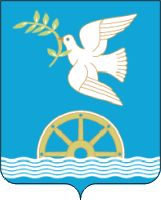 АДМИНИСТРАЦИЯ СЕЛЬСКОГО ПОСЕЛЕНИЯ ВОЛКОВСКИЙ СЕЛЬСОВЕТМУНИЦИПАЛЬНОГО РАЙОНА БЛАГОВЕЩЕНСКИЙ РАЙОН РЕСПУБЛИКИ БАШКОРТОСТАН